________________________Подносилац захтева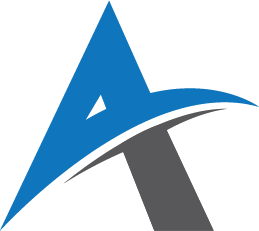 Академија техничко-васпитачких струковних студијаАкадемија техничко-васпитачких струковних студијаАкадемија техничко-васпитачких струковних студијаАкадемија техничко-васпитачких струковних студијаДатум подношења захтеваЗАХТЕВ ЗА ИЗДАВАЊЕ ПУБЛИКАЦИЈЕЗАХТЕВ ЗА ИЗДАВАЊЕ ПУБЛИКАЦИЈЕЗАХТЕВ ЗА ИЗДАВАЊЕ ПУБЛИКАЦИЈЕЗАХТЕВ ЗА ИЗДАВАЊЕ ПУБЛИКАЦИЈЕОбразац захтева за рецензирање других публикацијаОбразац захтева за рецензирање других публикацијаОбразац захтева за рецензирање других публикацијаОбразац захтева за рецензирање других публикацијаОбразац захтева за рецензирање других публикацијаОбразац захтева за рецензирање других публикацијаАутори(непотребно обрисати)Аутори(непотребно обрисати)Први ауторЗвање Институција у којој је запосленИнституција у којој је запосленАутори(непотребно обрисати)Аутори(непотребно обрисати)Други ауторЗвање Институција у којој је запосленИнституција у којој је запосленАутори(непотребно обрисати)Аутори(непотребно обрисати)Трећи ауторЗвање Институција у којој је запосленИнституција у којој је запосленАутори(непотребно обрисати)Аутори(непотребно обрисати)НазивНазивНазивБрој страна текстаБрој страна текстаБрој страна текстаПредлог рецензенатаПредлог рецензенатаПредлог рецензенатаРецензент 1:Име и презиме, звање, институцијаРецензент 1:Име и презиме, звање, институцијаРецензент 1:Име и презиме, звање, институцијаРецензент 2:Име и презиме, звање, институцијаРецензент 2:Име и презиме, звање, институцијаРецензент 2:Име и презиме, звање, институцијаРецензент 3:Име и презиме, звање, институцијаРецензент 3:Име и презиме, звање, институцијаРецензент 3:Име и презиме, звање, институција